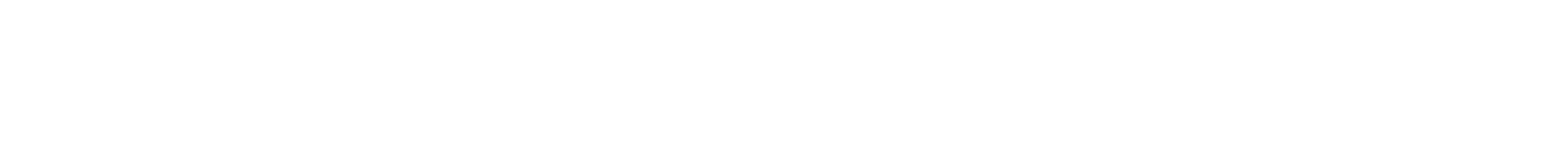 t89P :;p'sا، :   .’ا نz.’ا ‡ دا تtPأز ةzs ¸]s >:ا ũ.’ا ي gz’ا ssp'Gوا s: +Gا ,èا./ps:2\ا ps:’ا  7sأ: Pz P.5✓tv.’ا ه@œ  :bو DP ęF7G'Sl  7ß'KL لtSP”R ‡ z'Gا؟ : 	’ا  ::z.’ا  Pأز ‡Pاpcو  œtXP ,œ teA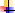 ؟ Pز\Jا ه@œ  ^’t9.’ ‡ z'Gا لtSPأ ,œ tPو:t,;tstS9bوا c:zs!’ا ة œtf رpb: - І:ب  .’tR  : gz’ا ة œtXGا رpb: - 1ازداد ا¿sœو م،2004  zs %55 wxإ م1900  zs %5 DP ¿ß :mا nFz دا bąP اps:  :   .’ا  zZttGا ¿è.cwxإ  F7:,‘ا ة 8’وا ,  S!ا ¸3F bGا >:ا ũGا wxإ  lذ s; : و ن،z 3l ,  Z ssp: wxإ أدى ي¿\ا c:zs!’ا رpb: ‡97R نz.’ا دzs. : gz’ا ت3Jt ³ا:ب  .’tR c:zs!’ا ة œtf تtstS9bوا   t:m - 2׃c:zs!’ا ة œtf تtstS9bا  9R FGt -³ا تt:وt7'Gا ęF 9: ,è ,œts ts›  F z.’وا  Fz‘ 7Gا ębtz.’tRو ‡ ttGtR نz.’ا ‡   ‘ s: ׃,xt -³ا ىp't.’ا ¸]s  دا ‡ ا,ũGاب اbpG ¸، وp8fر œtf ة ا's3J tbب اgz’ ي DP b ف اz.’ن اS! ,ى )ا2\ار اG tąFء.(ءt.’ا)ssp: اz.’ن ¸]s ttzب ا\Jرا   ا‘ راFc  واG tRtت، و: ا>: اąG & ¸]s اp.’ارد اt.’ : ׃¸:  Gا ىp't.’ا ¸]s  اsG وب(، و: ا,’ اt:t7zGت اù.’ FG  اßąG   واą)!ttG، و: ا>:  zة اp3'Gث اp^’ي، وZ ,ة اFąG  )اtępąGء.(   ì عt7:وار ، : gz’ا  ‘ا .’ا ,è  Fct ';3Jا ات  8'Gا ¸]sو DStGا ¸]s :ßbGا عt7:ار ׃, t ';3Jا ىp't.’ا ¸]s  . Fęt:,‘وا  Fèt ÷Gوا  Fct ';3Jا تtPz ’ا   bو ي، gz’ا   7Gا ة œtf ,>t::و ،ą\tb Gان،z.’ا ,~اpę ,è ,:اpv9Gا DStGا رtv ¦وا ،(,F7ąGا نzP) FvPt8’ا ءtFz\Jا رp8fن׃z.’ا  F ì ىp'tP ¸]s  .tœرpœ>: ,è :  ĩ ts›   F'9Gا نz.’ا ¸]s & ąGا >:ا :و:‡ z'Gا لtSPوأ , t ';3Jوا ديtą'ẽ3Jا ىp't.’ا ¸]s  : 	’ا  ::z.’ا  Pأز  œtXP  9R - II:, t ';3Jوا ديtą'ẽ3Jا  ::p't.’ا ¸]s  ::z.’ا  Pأز  œtXP -	1،5SF8.’ا  ,  Gا  دtą'ẽ3Jا  ,Gą:د،tą'ẽ‘Kl  ąZ zL  ة,  Z :دtą'ẽا  تttsp.’  رt 'èا:ديtą'ẽ3Jا  ىp't.’ا  ¸]s  اtą.’رR  ا9G tر: ، اt7K:ض ا2\ ‡ ا7G دي.1،,:اpv9Gا ءtz Gوا ,F7ąGا ءtFzأ رtv ¦ا ،DStGا  Pأز ،ą\tb Gا رtv ¦ا ،‡ vGا ص è ą)ẽ :, t ';3Jا ىp't.’ا ¸]s  ... , t ';3Jا ءtąẽ?Jا  œtXP رtv ¦ا: :دtą'ẽا pFsptGا ¸]s  ::z.’ا  Pأز  ^’t9.’ ‡ z'Gا لtSPأ -	2ت3Jوt .’ا sF ĩو ęS  رات،t ÷ s3Jا sF ĩ ،‡ vGا ص èو ‡ 2)l رةp7.’ا  b ì\Jا sF ĩ : :دtą'ẽ3Jا , Rاz'Gا  ...  F;t:m?Jوا  Fè z’ا تt:mوt9'Gا sF ĩ دات،t;sSl  :ßPtz’ا بt vGا ة>!t7G  bsp'.’وا ى  ąGا  اz'GاR , ا';3J Fct : إb ‘ق ا.’ tدرة اFzbpG  z'Sl F  اG s  : ، ﺑ tb   ا\Jوراش اS! ,ى 1999م، اs.’ وح اps:’ذ ,... 2010/2004 ,F7ę ون>ş نzP   tb ﺑ ق‘ bا ، : gz’ا طtsو\Jا ,è   7Gا  Rرtz-³:t,;^’t9.’ ‡ z'Gا :;p' ç ts›  FPp 9Gا ات  8'Gوا تtPz ’ا ت3Jt L ,è تtPأز ةzs  : 	’ا نz.’ا ف 9: - III: F:  Gوا  FPp 9Gا تtPz ’وا ات  8'Gا ىp'tP ¸]s  ::z.’ا  Pأز  œtXP - 1,è ,  Z صtąì، FPp 9Gا ęèا .’وا  F's'Gا ات  8'Gا تt:t7Z مzs: FPp 9Gا تtPz ’وا ات  8'Gا لt L ,è  ...  Qpą ’وا ,>p 9Gا ي gz’ا ‡ zGا  Pأز ، FPp 9Gا تtPz ’ارpœ>:اp3'Gث اp8’ا,: ,è اz.’ن اS! ,ى،5SvP، FG ù.’ا تt:t7zGا  ^’t9Pو se 5SvP: : gz’ا  :  Gا لt L ,è  ... اء g ’ا تt tt.’ا ą)ẽ ، FKcرt'Gا   “.’وا   F'9Gا تt:tz Gا: F:  Gوا  FPp 9Gا تtPz ’وا ات  8'Gا لt L ,è  ::z.’ا  Pأز  ^’t9.’ ‡ z'Gا لtSPأ - 2s: زp: تtPz   : p7: ، : رtąz’ا ات  8'Gا , èp:و زt :?J  FPp 9Gا وراش\Jا ,'è : FPp 9Gا تtPz ’وا   8'Gا   9 G   FG ù.’ا  تt:t7zGا  se و  , 8b'Gا  تtPz    : p7:اt.’ء  وا8S! tRء  واgG ف  اsąG   sSl t✓ت  اz;\J F ،.. 	’ا نz.’tR  F z;\Jا تt✓ sGا,è  F z;\Jا تt✓ sGا  9 G ي gz’ا ‡ zGا  :p7: م،1985 @zP  Qpą ’ا ‡ zGا ąZ   sF ĩ :ي gz’ا ‡ zGا  ...  Zا.›و ءtąF Gا : 	’ا نz.’ا  9R׃¸ bpGا اب,ũGا ادzshو  :F,;Gا تtFße> ل‘   DP ي gz’ا لt -³ا 5✓tvP , R>: ,è ‡ z'Gا لtSPأ - IV: :   .’ا نz.’tR ,xt -³ا , Xz'Gوا ,  9'Gا 5✓tvP  ^’t9P ,è  : gz’ا  :F,;Gا دور -	1sP وع إzsاد zPوb م،1992p:mp: 17,  9'Gوا  :F,;Gا نpbtẽم،1952زpFGp:30 ,  9'Gا نpbtẽ: :mpbtẽ , Rا>:  .م2005  ﺑp'Zأ 13 ,  9'Gا : gz’ا  ت3Jt✓pGا  ءt ìام،1981¸ bpGا  اب,ũGا  ادzshو   :F,;Sl  ¸ bpGا  z89.’ا    s”:: ::ttspP  , Rا>:  .ان  9Gا    :F,;Gا  spe > ءt ìإ ، :  Gوا ¸ bpGا اب,ũGا ادzs?J  : p8^’ا تtFv 7.’ا اثz إ ،1993/09/10،ęFbz'Gا , Ptą: ، : gz’ا  :F,;Sl  : :z.’ا , Ptą'Gا ، : gz’ا  :F,;Sl  8;p.’ا ę!t pGا DP  spe > ارzęإ : Fz : , Rا>:  ...  :F,;Gا , Ptą:2:¸ bpGا اب,ũGا ادzsإ  stFs ل‘   DP ب  .’tR   : gz’ا  FGtSP?Jا , R>: لtSPأ - 2.نz 3l ديtą'ẽ3Jا سts\Jا  Fs   :ديtą'ẽ3Jا لt -³ا ,è. Fct ';3Jا  F z'Gا دt 'cا :, t ';3Jا لt -³ا ,è.,F7ąGا دور ¸]s ءtą Gوا ,:اpv9Gا DStGا  FGtSPإ  ^’t9P :,ìا  9Gا لt -³ا ,è.لt97Gا ي gz’ا , Rz'Gا دt 'cا :ي gz’ا &FbG'Gا لt L ,è.5✓tvP ةzs DP ,ìt9:  : 	’ا نz.’ا ال : 3J ą\و@ .’ا داتp8 -³ا ,/ر: s:t 3